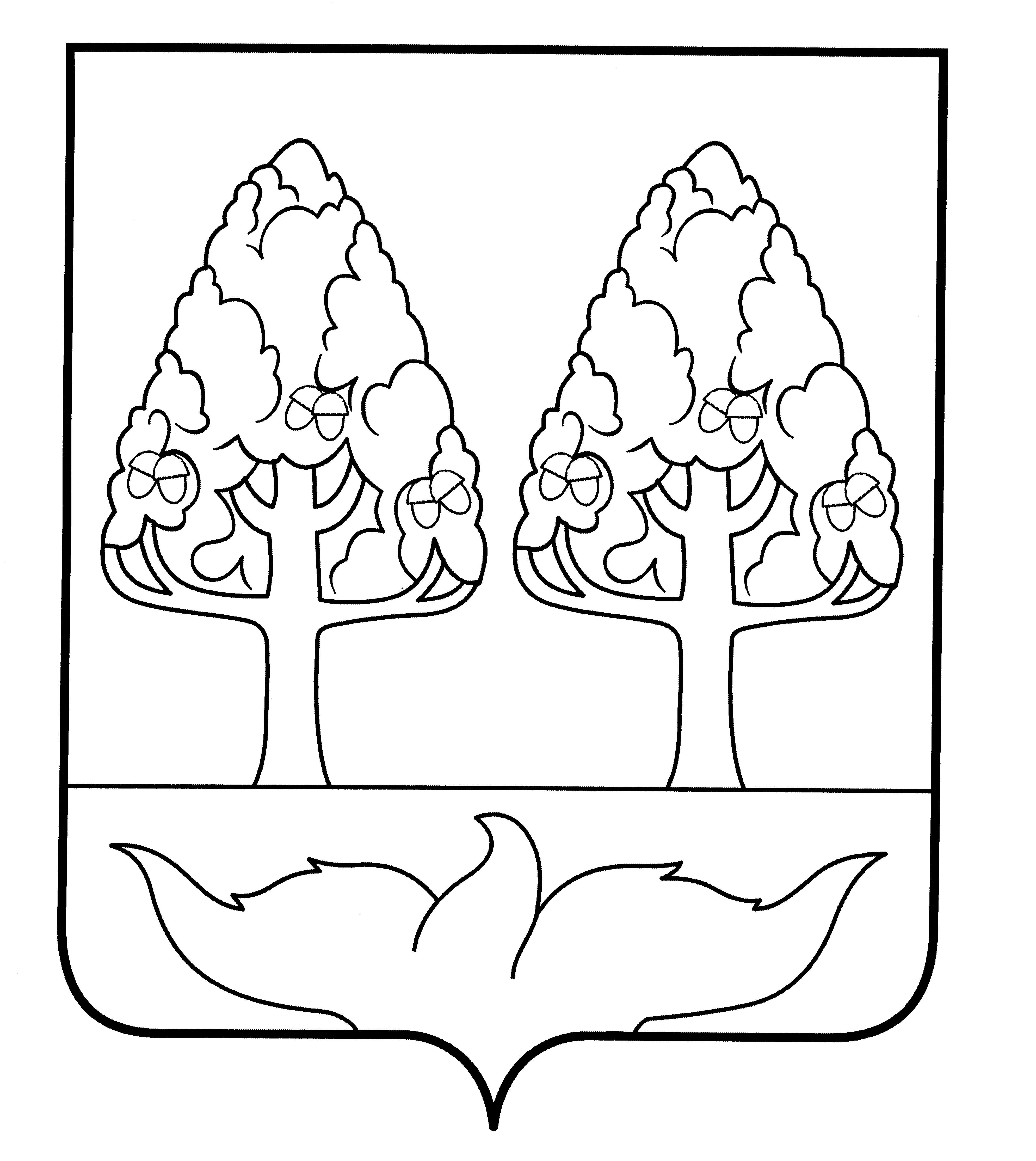 Российская ФедерацияЛипецкая областьСтановлянский муниципальный районСовет депутатов сельского поселения Петрищевский сельсовет   шестьдесят первая   сессия  пятого созываРЕШЕНИЕ23.06.2020                     с. Дмитриевка                     №  224 О назначении выборов депутатов Совета  депутатовсельского поселения Петрищевский сельсовет Становлянского муниципального района Липецкой области Российской Федерации  шестого созыва            В связи с истечением срока полномочий Совета депутатов сельского поселения Петрищевский сельсовет Становлянского муниципального района Липецкой области Российской Федерации пятого созыва, руководствуясь частями 1, 2, 11 статьи 12, частью 1 статьи 55 Закона Липецкой области «О выборах депутатов представительных органов муниципальных образований в Липецкой области», статьёй 18 Устава сельского поселения Петрищевский сельсовет  Становлянского муниципального района Липецкой области Российской Федерации, Совет депутатов Петрищевского сельсовета Становлянского районаРЕШИЛ:    1. Назначить выборы депутатов Совета депутатов сельского поселения Петрищевский сельсовет Становлянского муниципального района Липецкой области Российской Федерации  шестого созыва  на воскресенье 13 сентября 2020 года.    2. Выделить на подготовку и проведение выборов депутатов Совета депутатов  сельского поселения Петрищевский сельсовет Становлянского муниципального района Липецкой области Российской Федерации шестого созыва денежные средства в сумме 128 930 рублей.      3. Опубликовать настоящее решение в районной газете «Звезда» 25 июня 2020 года.     4. Направить копию настоящего решения в управление Роскомнадзора по Липецкой области, Управление Министерства юстиции Российской Федерации по Липецкой области, избирательную комиссию Липецкой области, территориальную избирательную комиссию Становлянского муниципального района не позднее чем через 5 дней со дня его принятия.Председатель Совета депутатовсельского поселенияПетрищевский сельсовет                                                         	  Г.В. Бахтина